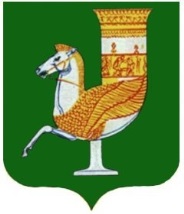 П  О  С  Т  А  Н  О  В  Л  Е  Н  И  Е   АДМИНИСТРАЦИИ   МУНИЦИПАЛЬНОГО  ОБРАЗОВАНИЯ «КРАСНОГВАРДЕЙСКИЙ  РАЙОН»От 09.09.2019г. №561с. КрасногвардейскоеО внесении изменения в приложение к постановлению администрации МО «Красногвардейский район» № 603 от 29.10.2013 г. «Об утверждении административного регламента предоставления муниципальной услуги «Установление опеки (попечительства) в отношении совершеннолетних граждан, признанных судом недееспособными, ограниченно дееспособными, а также патронажа в отношении совершеннолетних дееспособных граждан, которые по состоянию здоровья не могут самостоятельно осуществлять и защищать свои права, исполнять обязанности» 	В целях приведения в соответствие с действующим законодательством  нормативных правовых актов администрации МО «Красногвардейский район», руководствуясь  Уставом МО «Красногвардейский район»ПОСТАНОВЛЯЮ:	1. Внести следующее изменение в приложение к постановлению администрации МО «Красногвардейский район» № 603 от 29.10.2013 г. «Об утверждении административного регламента предоставления муниципальной услуги «Установление опеки (попечительства) в отношении совершеннолетних граждан, признанных судом недееспособными, ограниченно дееспособными, а также патронажа в отношении совершеннолетних дееспособных граждан, которые по состоянию здоровья не могут самостоятельно осуществлять и защищать свои права, исполнять обязанности»: 	1.1.  исключить подпункт а пункта 2.6.2.1 раздела 2.6. 	2.  Опубликовать настоящее постановление в газете Красногвардейского района «Дружба» и разместить на официальном сайте администрации района в сети «Интернет». 	3.Контроль за исполнением данного постановления возложить на первого заместителя главы администрации  МО «Красногвардейский район (Коротких А.В.).	4. Настоящее постановление вступает в силу с момента его опубликования. Глава МО «Красногвардейский   район»					           А.Т. Османов        